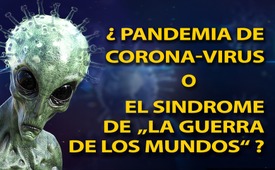 ¿EL SINDROME DE „LA GUERRA DE LOS MUNDOS“ O PANDEMIA DE CORONA-VIRUS?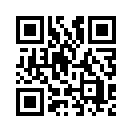 Una vez la obra de radio "La Guerra de los Mundos" causó pánico a la gente porque pensaron que la ficción era la realidad. Hoy en día, la pandemia de la Corona está poniendo a la humanidad en el miedo y el terror. ¿Pero cómo puede la gente distinguir la realidad de la ficción?¿EL SINDROME DE „LA GUERRA DE LOS MUNDOS“ O PANDEMIA DE CORONA-VIRUS?

El 30 de octubre de 1938, la estación de radio americana CBS emitió la obra radiofónica "La guerra de los mundos" del director Orson Welles. Dicha emisión radiofónica describió cómo en ese mismo momento extraterrestres hostiles de Marte atacaban a los Estados Unidos con gas venenoso y armas láser --se habló incluso de ataques y muertes. El director interrumpió repetidamente el programa musical con noticias de última hora, llamó a supuestos expertos para dar credibilidad al escenario de horror e incluso permitió que hablaran supuestos testigos oculares. Esto hizo que el programa de radio pareciera tan real como un verdadero programa de noticias.

Al principio de la emisión, dicha estación radiofónica había señalado que el siguiente programa sería una historia ficticia. Sin embargo, muchos oyentes no se habían dado cuenta de esto porque iniciaron la escucha más tarde. Como resultado, mucha gente pensó que la historia libremente inventada de este montaje teatral de radio era una noticia real. Los ciudadanos, que estaban muy asustados, llamaron a la policía y a la cadena de radio preocupados. Algunos incluso entraron en pánico y huyeron de la ciudad con sus familias. Se pensaba que algunas formaciones de nubes en el horizonte eran nubes de gas venenoso extraterrestre. Incluso un simultáneo fallo de energía fue atribuido por las persons asustadas al ataque extraterrestre.

Desde un punto de vista actual, los asustados oyentes de radio de aquella época pueden aparecer ingenuos y crédulos y sus reacciones ser calificadas de ridículas, porque se dejaron engañar muy fácilmente por una serie ficticia producida por los medios de comunicación. Desde un punto de vista psicológico, se puede hablar aquí del Síndrome de la Guerra de los Mundos*, esto es, cuando la presentación mediática se confunde con la realidad. 

¿Pero qué posibilidades tendrían los oyentes de radio para distinguir la verdad de la ficción? Para empezar, podrían haber confiado más en su propia percepción personal que en la cobertura mediática. Entonces habrían descubierto que no hay naves espaciales extraterrestres volando sobre sus cabezas y que aún no han conocido a ningún extraterrestre en persona. También podrían haber preguntado a sus vecinos y amigos si han visto recientemente una nave espacial extraterrestre o un extraterrestre de carne y hueso o si al menos tienen indicios concretos de que se está produciendo un ataque alienígena.

Pero la gente también podría haber cambiado simplemente de canal para comprobar si los canales alternativos también informaban sobre los supuestos terribles ataques. Tal vez muchas personas lo hicieron y gracias a su propia observación, una reflexión sobria e información alternativa llegaron a la conclusión de que el ataque extraterrestre era obviamente una historia de fantasía. Pero algunas personas confiaron ciegamente en la puesta en escena de los medios y entraron en pánico como resultado. 

Hoy, en el año 2020, se anuncia una pandemia del corona-virus desde todas las principales emisoras. Por eso mucha gente tiene miedo, evita a sus semejantes y camina en público con máscarillas tapándose la boca y la nariz. ¿Pero puede la gente comprobar por sí misma la gravedad de esta pandemia?
Bueno, en primer lugar podrían confiar en su percepción personal y preguntarse cuántas personas de su entorno han enfermado claramente o incluso han fallecido realmente a causa del Corona-Virus. También podrían preguntar a sus amigos, conocidos o a su médico de familia cuántas personas conocen que estén claramente sufriendo de Covid-19, o incluso que hayan por su causa. Después de todo, una pandemia se caracteriza por el hecho de que un gran número de personas se enferman gravemente y muchas fallecen por ello. Esto debería ser pues claramente perceptible en el entorno personal de toda persona.

Pero también podrías simplemente cambiar de canal y comprobar lo que los canales alternativos están informando sobre esta cuestión. Porque si obtienes información de varias fuentes independientes y confías en tu sentido común, serás menos susceptible al síndrome de la Guerra de los Mundos.de Anuncio de Ansgar de JongFuentes:Fuentes:
Síndrome de la Guerra de los Mundos:
https://www.dw.com/de/als-marsianer-die-usa-angriffen-das-h%C3%B6rspiel-krieg-der-welten-von-orson-welles/a-46067169

https://www.handelsblatt.com/arts_und_style/kunstmarkt/krieg-der-welten-hoerspiel-versetzt-amerika-in-panik/2519530.html?ticket=ST-4919098-5itc7uCeqbyzeUyMQpQZ-ap1

https://www.zeit.de/wissen/geschichte/2013-10/krieg-der-welten-radio-orson-welles

https://de.wikipedia.org/wiki/Der_Krieg_der_Welten

Pandemias reales vs. escenificadas:
https://www.naturstoff-medizin.de/artikel/echte-pandemien-inszenierte-pandemien/

Referencia: a los programas ya emitidos: (no hay que hacerlo, sólo si es necesario)
Texto de relaciones públicas:Esto también podría interesarle:#Coronavirus-es - www.kla.tv/Coronavirus-esKla.TV – Las otras noticias ... libre – independiente – no censurada ...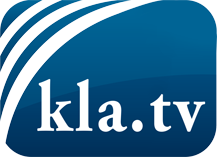 lo que los medios de comunicación no deberían omitir ...poco escuchado – del pueblo para el pueblo ...cada viernes emisiones a las 19:45 horas en www.kla.tv/es¡Vale la pena seguir adelante!Para obtener una suscripción gratuita con noticias mensuales
por correo electrónico, suscríbase a: www.kla.tv/abo-esAviso de seguridad:Lamentablemente, las voces discrepantes siguen siendo censuradas y reprimidas. Mientras no informemos según los intereses e ideologías de la prensa del sistema, debemos esperar siempre que se busquen pretextos para bloquear o perjudicar a Kla.TV.Por lo tanto, ¡conéctese hoy con independencia de Internet!
Haga clic aquí: www.kla.tv/vernetzung&lang=esLicencia:    Licencia Creative Commons con atribución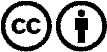 ¡Se desea la distribución y reprocesamiento con atribución! Sin embargo, el material no puede presentarse fuera de contexto.
Con las instituciones financiadas con dinero público está prohibido el uso sin consulta.Las infracciones pueden ser perseguidas.